#159512572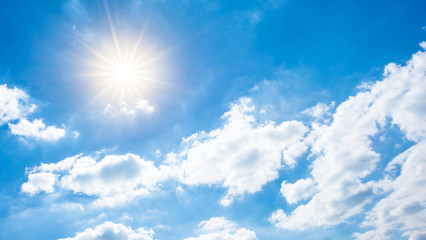 #121980320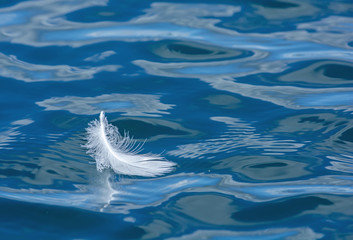 #115771916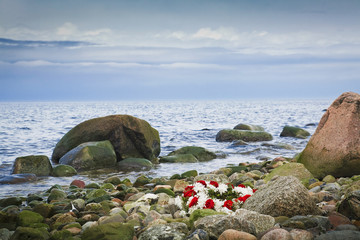 #111528968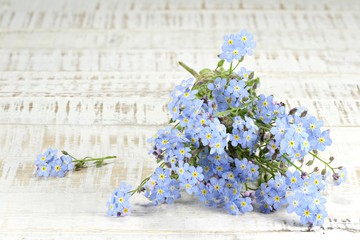 #91528916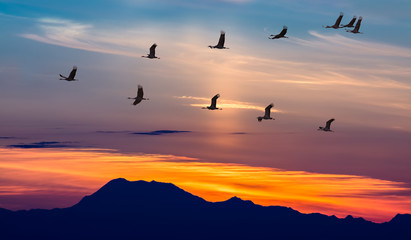 #126510121
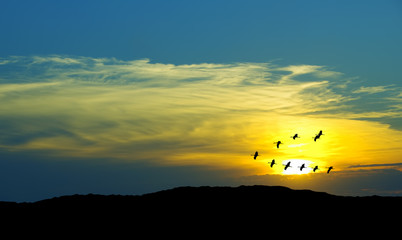 #170888438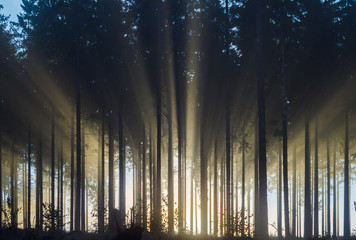 #172732942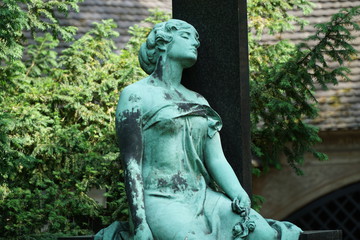 #170480302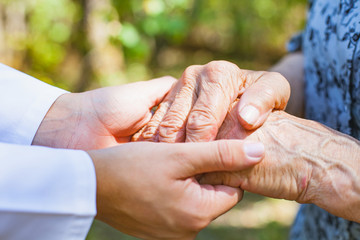 #171192366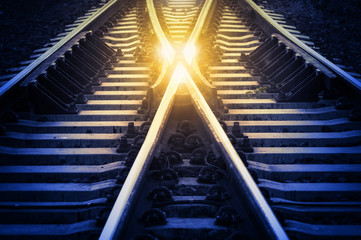 #43371978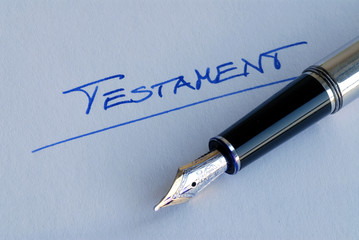 